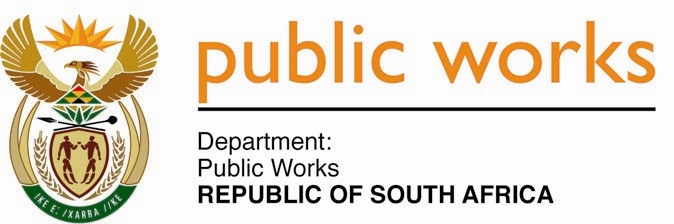 MINISTRY PUBLIC WORKSREPUBLIC OF SOUTH AFRICA Department of Public Works l Central Government Offices l 256 Madiba Street l Pretoria l Contact: +27 (0)12 406 2034 l +27 (0)12 406 1224Private Bag X9155 l CAPE TOWN, 8001 l RSA 4th Floor Parliament Building l 120 Plain Street l CAPE TOWN l Tel: +27 21 468 6900 Fax: +27 21 462 4592www.publicworks.gov.zaNATIONAL ASSEMBLYWRITTEN REPLYQUESTION NUMBER:						1719[NO.NW2109E]INTERNAL QUESTION PAPER NO.:				28DATE OF PUBLICATION:						24JULY 2020DATE OF REPLY:						18 AUGUST 20201719.	Ms S J Graham (DA) asked the Minister of Public Works and Infrastructure:What number of vacant properties owned by her department (a)(53)have been subjected to land invasions and (b)(i)(9)were successful in preventing land invasion, (ii)(32)were unsuccessful in preventing land invasion and are currently occupied and (iii)(12) has been the subject of legal processes for trespassing and/or eviction orders in 2019 and 2020?										NW2109E_______________________________________________________________________________REPLY:The Minister of Public Works and Infrastructure: I was informed by the Department of Public Works and Infrastructure as follows:(a)	Number of vacant properties subjected to land invasions.Bloemfontein 	=1 (One)Cape Town		= 4 (Four)Durban 		= 8 (Eight)Johannesburg	= 0 (Nil)Kimberley 		= 3 (Three)Mmabatho		= 3 (Three)Nelspruit 		=9 (Nine)Polokwane 		= 2 (two)Port Elizabeth	= 9 (Nine)Pretoria 		= 0 (Nil)Umthatha		= 14 (Fourteen) TOTAL		= 53Closing statement:The department managed to deploy various strategies on the prevention of land invasion and that includes the 9 vacant land, amongst the strategies to be deployed the department is planning to procure the services of the Security Companies to patrol the land and forge the relationship with various municipalities to collaborate and share intelligence on the land prevention strategies.The department is also intending to collaborate with community leaders, civil activists and whistle blowers in order to receive information of potential threats on land invasion and act immediately upon receipt of such information to prevent further land invasions, also to report cases to South African Service to assist with the arrest of the trespassers and distraction of informal structures within 24 hours.No.Regional Office (i)(ii)(iii)List of sites:successful in preventing land invasionList of sites:unsuccessful in preventing land invasion and are currently occupiedList of sites:the subject of legal processes for trespassing and/or eviction orders in 2019 and 20201Nelspruit Regional OfficePortion 2 of the Farm Dingwell 276 JT.Farm Ingrid 591 JUFarm Rooiduiker 591 JUFarm Vaalribok 547 JUFarm Langrand 457 JTFarm Lindenau 303 JTPortion 23 of the Farm Valschfontein 33 JSFarm Masoyi Police Station 74 JUFarm Mimosa 557 JU2Cape TownPortion of Farm 421 Doring BayERF 1117 BlaauwbergFarm 295 GrabouwPortion 65 of Farm 82 RoodeZand, Worcester (Known as Sandhills)NONE3Kimberley Erf 1 DanielskuilErf 6983 Kimberley, eviction process is underwayErf 1 Danielskuil and Erf 6983 Kimberley4Mthatha3Erf 14040 at Police Camp in MthathaErf 265 Sprigg Street in MthathaErf 264 Main Street Port St JohnsErf 85 TsomoErf 200 MthathaErf 7547 Ntusi Street, MthathaErf 1950 in MthathaErf 1952 in MthathaErf 1963 in MthathaErf 8711 in MthathaErf 234 in MthathaErf 8328 in Mthatha andErf 170 Port St JohnsErf 920 in Mthatha5DurbanRemainder of Erf 77 Howick (17 Theed Street, Howick)Rem of Portion 69 of the farm Reserve No. 7A No. 15826,Rem of Portion 3 of the farm Veelgeluk No. 171Portion 4 of the farm RietVallei No. 1043Erf 500 La Lucia (1 Oakleigh Avenue, La Lucia)Erf 387 Rose Hill (148 Manfred Drive, Park Hill, Durban North)Erf 550 Scottburgh (43 Erskine Street, Scottburgh)Erf 1878 Amanzimtoti (13 Dickens  Road, Athlone Park, Amanzimtoti6Port ElizabethFarm 45, DraaiboschKomga,Farm 114, Kommetjiesleegte OutspanEast London,Farm 356, Black Hill OutspanEast London,Farm 866 PT 1,East London RD,Farm 871, Grey dellEast London,Farm 871 PT 1, Grey dellEast London,Farm 871 PT 3, Grey dellEast London,Farm 276 PT 1, PlaasDonkerhoek,AlbanyFarm 304, Nahoon DamEast London,7JohannesburgNONENONENONE8BloemfonteinERF 8225 Portion 1,Thabong, Welkom9PretoriaNONENONENONE10MmabathoPortion 4 of the farm Zandpan 423 IP,Portion 24 and 34 of Rustenburg town and Townlands 272 JQ,Portion 1 of farm Wildebeestfontein 274 JQ11PolokwanePT 13 of Farm Tempelhof 150 MSRemainder of Farm Loskop North 12 JSTOTAL93212